 Colegio Santa María de Maipú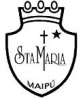 Departamento de Religión y Filosofía GUIA 3 DE AUTOAPRENDIZAJE   DE RELIGION TERCERO  MEDIOPRIMER TRIMESTRENombre______________________________________ Curso: III medio ___           Fecha:__________                                                                               Unidad 2. Las principales religiones del mundo: Budismo El "budismo" se refiere a una religión que recoge diversas tradiciones, creencias y prácticas repartidas por toda Asia, basada principalmente en las enseñanzas atribuidas a Siddhartha Gautama, conocido comúnmente como Buda. "Buda" es una palabra sánscrita que significa "el despierto" o "el iluminado". Según la tradición, Siddhartha Gautama, después de un período de ascetismo y meditación, "despertó" y descubrió la verdad o de la Ley de las Cosas (Dharma) y comenzó a predicar.El núcleo doctrinal fundamental del budismo, prácticamente común a cualquier denominación, es un camino hacia la eliminación de la ignorancia y el deseo, con el fin de obtener un estado de felicidad, libre de cualquier tipo de sufrimiento, llamado Nirvana. El budismo ha jugado un papel central en la vida espiritual, cultural y social de Asia, y durante el siglo XX se extendió a Occidente.A partir del contenido de las religiones explicado por la profesora en el siguiente link https://youtu.be/tyYmEPmaUaoI.- Responde las siguientes preguntas acerca de budismo: a) Señala 3 aspectos relevantes de la vida de Siddharta Gautama que influyeron en la creación del budismo b) Explica el principio fundamental del Budismo. c) ¿Cuál es la diferencia entre el Budismo Mahayana y el budismo Therevada? II.- Completa el siguiente cuadro resumen III.- Respecto del Óctuple Sendero. Señala 3 comportamientos o normas indispensables para alcanzar el Nirvana. Argumenta tu elección 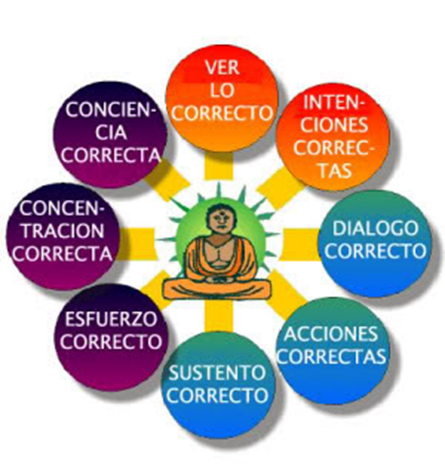 Aspecto Conceptos o categorías Descripción de cada una Origen del budismo  Fecha Lugar geográfico Circunstancias Buda Nacimiento	Primer hijo Muerte 4 nobles verdades 1.- 1.- 2.- 2.- 3.- 3.- 4.- 4.- Creencias Karma Nirvana Reencarnación Libro SagradoMonasterio NormaJustificación